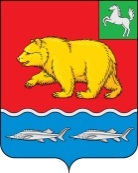 Администрация молчановского РАЙОНАТомской областиПОСТАНОВЛЕНИЕ03.04.2024                                                                                                   № 250с. МолчановоО внесении изменений в постановление Администрации Молчановского района от 10.11.2014 № 717 «Об утверждении положения о конкурсе предпринимательских проектов «Новая волна»В целях реализации мероприятий подпрограммы «Развитие малого и среднего предпринимательства на территории Молчановского района» муниципальной программы «Создание условий для устойчивого экономического развития Молчановского района на 2022 – 2029 годы», утвержденной постановлением Администрации Молчановского района от 17.11.2021 № 660, и приведения нормативного правового акта в соответствие с действующим законодательствомПОСТАНОВЛЯЮ:1. Внести в постановление Администрации Молчановского района от 10.11.2014 № 717 «Об утверждении положения о конкурсе предпринимательских проектов «Новая волна» (далее - Постановление) следующие изменения:1.1. в Приложении 1 к Постановлению:1.1.1. в абзаце 4 пункта 44 после слов «о достижении результатов предоставления субсидии» добавить слова «, отчета о реализации плана мероприятий по достижению результатов предоставления субсидии»;1.1.2. в подпункте ж) пункта 52 слова «формами 5 и 6» заменить словами «формами 5, 6 и 8»;1.1.3. пункт 54 дополнить абзацем 4 следующего содержания:«Победитель Конкурса предоставляет Организатору отчет о реализации плана мероприятий по достижению результатов предоставления субсидии не позднее 15 числа месяца, следующего за отчетным кварталом, по форме 8 к настоящему Положению.»;1.1.4. Приложение 1 к Постановлению дополнить формами 7 и 8 согласно Приложениям 1, 2 к настоящему Постановлению.Опубликовать настоящее постановление в официальном печатном издании «Вестник Молчановского района» и разместить на официальном сайте муниципального образования «Молчановский район» (http://www.molchanovo.ru).Настоящее постановление вступает в силу со дня его официального опубликования в официальном печатном издании «Вестник Молчановского района» и распространяется на правоотношения, возникшие с 01.01.2024.Глава Молчановского района                                                          Ю.Ю. СальковКсения Ивановна Трунова8 (38256)23224В дело – 1Трунова-1Приложение 1 к постановлению Администрации Молчановского района от 03.04.2024 № 250Форма 7 к ПоложениюВ конкурсную комиссию по проведению конкурса предпринимательских проектов «Новая волна»Планмероприятий по достижению результатов предоставления субсидииПриложение 2 к постановлению Администрации Молчановского района от 03.04.2024 № 250Форма 8 к ПоложениюОтчет о реализации плана мероприятий по достижению результатов предоставления субсидииНаименование получателя субсидииНаименование проектаНаименование результата предоставления субсидии, контрольной точкиЕдиница измерения (наименование)Плановое значение результата предоставления субсидии, контрольной точкиПлановый срок достижения результата предоставления субсидии, контрольной точки на текущий финансовый год1234Результат предоставления субсидии:Контрольная точка 1.1:Рабочие места по проекту – всего, в том числе:1) действующие рабочие места;2) вновь созданные рабочие местаед.1-й квартал 1-го года Средняя заработная плата по проекту – всего (рублей/месяц), В том числе:1) руководящего звена;2) производственного персоналаруб.1-й квартал 1-го года Уплата налоговых и иных обязательных платежей в бюджеты бюджетной системы Российской Федерации и государственные внебюджетные фонды – всего тыс. рублей, в том числе:1) в государственные внебюджетные фонды;2) налогитыс. руб.1-й квартал 1-го года Объем производства продукции (выполнения работ, оказания услуг)тыс. руб.1-й квартал 1-го года Арендные платежи (за землю, имущество)тыс. руб.1-й квартал 1-го года Контрольная точка 1.2:Рабочие места по проекту – всего, в том числе:1) действующие рабочие места;2) вновь созданные рабочие местаед.2-й квартал 1-го года Средняя заработная плата по проекту – всего (рублей/месяц), В том числе:1) руководящего звена;2) производственного персоналаруб.2-й квартал 1-го года Уплата налоговых и иных обязательных платежей в бюджеты бюджетной системы Российской Федерации и государственные внебюджетные фонды – всего тыс. рублей, в том числе:1) в государственные внебюджетные фонды;2) налогитыс. руб.2-й квартал 1-го годаОбъем производства продукции (выполнения работ, оказания услуг)тыс. руб.2-й квартал 1-го года Арендные платежи (за землю, имущество)тыс. руб.2-й квартал 1-го года Контрольная точка 1.3:Рабочие места по проекту – всего, в том числе:1) действующие рабочие места;2) вновь созданные рабочие местаед.3-й квартал 1-го года Средняя заработная плата по проекту – всего (рублей/месяц), В том числе:1) руководящего звена;2) производственного персоналаруб.3-й квартал 1-го года Уплата налоговых и иных обязательных платежей в бюджеты бюджетной системы Российской Федерации и государственные внебюджетные фонды – всего тыс. рублей, в том числе:1) в государственные внебюджетные фонды;2) налогитыс. руб.3-й квартал 1-го года Объем производства продукции (выполнения работ, оказания услуг)тыс. руб.3-й квартал 1-го года Арендные платежи (за землю, имущество)тыс. руб.3-й квартал 1-го года Контрольная точка 1.n:Рабочие места по проекту – всего, в том числе:1) действующие рабочие места;2) вновь созданные рабочие местаед.4-й квартал 1-го года Средняя заработная плата по проекту – всего (рублей/месяц), В том числе:1) руководящего звена;2) производственного персоналаруб.4-й квартал 1-го года Уплата налоговых и иных обязательных платежей в бюджеты бюджетной системы Российской Федерации и государственные внебюджетные фонды – всего тыс. рублей, в том числе:1) в государственные внебюджетные фонды;2) налогитыс. руб.4-й квартал 1-го года Объем производства продукции (выполнения работ, оказания услуг)тыс. руб.4-й квартал 1-го года Арендные платежи (за землю, имущество)тыс. руб.4-й квартал 1-го года Контрольная точка 2.1:Рабочие места по проекту – всего, в том числе:1) действующие рабочие места;2) вновь созданные рабочие местаед.1-й квартал 2-го года Средняя заработная плата по проекту – всего (рублей/месяц), В том числе:1) руководящего звена;2) производственного персоналаруб.1-й квартал 2-го года Уплата налоговых и иных обязательных платежей в бюджеты бюджетной системы Российской Федерации и государственные внебюджетные фонды – всего тыс. рублей, в том числе:1) в государственные внебюджетные фонды;2) налогитыс. руб.1-й квартал 2-го года Объем производства продукции (выполнения работ, оказания услуг)тыс. руб.1-й квартал 2-го года Арендные платежи (за землю, имущество)тыс. руб.1-й квартал 2-го года Контрольная точка 2.2:Рабочие места по проекту – всего, в том числе:1) действующие рабочие места;2) вновь созданные рабочие местаед.2-й квартал 2-го года Средняя заработная плата по проекту – всего (рублей/месяц), В том числе:1) руководящего звена;2) производственного персоналаруб.2-й квартал 2-го года Уплата налоговых и иных обязательных платежей в бюджеты бюджетной системы Российской Федерации и государственные внебюджетные фонды – всего тыс. рублей, в том числе:1) в государственные внебюджетные фонды;2) налогитыс. руб.2-й квартал 2-го года Объем производства продукции (выполнения работ, оказания услуг)тыс. руб.2-й квартал 2-го года Арендные платежи (за землю, имущество)тыс. руб.2-й квартал 2-го года Контрольная точка 2.3:Рабочие места по проекту – всего, в том числе:1) действующие рабочие места;2) вновь созданные рабочие местаед.3-й квартал 2-го года Средняя заработная плата по проекту – всего (рублей/месяц), В том числе:1) руководящего звена;2) производственного персоналаруб.3-й квартал 2-го года Уплата налоговых и иных обязательных платежей в бюджеты бюджетной системы Российской Федерации и государственные внебюджетные фонды – всего тыс. рублей, в том числе:1) в государственные внебюджетные фонды;2) налогитыс. руб.3-й квартал 2-го года Объем производства продукции (выполнения работ, оказания услуг)тыс. руб.3-й квартал 2-го года Арендные платежи (за землю, имущество)тыс. руб.3-й квартал 2-го года Контрольная точка 2.n:Рабочие места по проекту – всего, в том числе:1) действующие рабочие места;2) вновь созданные рабочие местаед.4-й квартал 2-го года Средняя заработная плата по проекту – всего (рублей/месяц), В том числе:1) руководящего звена;2) производственного персоналаруб.4-й квартал 2-го года Уплата налоговых и иных обязательных платежей в бюджеты бюджетной системы Российской Федерации и государственные внебюджетные фонды – всего тыс. рублей, в том числе:1) в государственные внебюджетные фонды;2) налогитыс. руб.4-й квартал 2-го года Объем производства продукции (выполнения работ, оказания услуг)тыс. руб.4-й квартал 2-го года Арендные платежи (за землю, имущество)тыс. руб.4-й квартал 2-го года Руководитель юридического лица (индивидуальный предприниматель)(должность)(подпись)(расшифровка подписи)Исполнитель(должность)(фамилия, инициалы)(телефон)«__» ______ 20__ г.Наименование получателя субсидииНаименование субсидииНаименование результата предоставления субсидии, контрольной точкиЕдиница измеренияЗначение результата предоставления субсидии, контрольной точкиЗначение результата предоставления субсидии, контрольной точкиСрок достижения результата предоставления субсидии, контрольной точкиСрок достижения результата предоставления субсидии, контрольной точкиСведения об отклоненияхНаименование результата предоставления субсидии, контрольной точкиЕдиница измеренияплановоефактическоеплановыйфактическийСведения об отклонениях1234567Результат предоставления субсидии:Контрольная точка 1.1:...Контрольная точка 2.1:...Контрольная точка n:...Руководитель юридического лица (индивидуальный предприниматель)(должность)(подпись)(расшифровка подписи)Исполнитель(должность)(фамилия, инициалы)(телефон)«__» ______ 20__ г.